Questions? Contact me at www.diane_bruns@rimsd.k12.ca.us or via my website, at www.rimsdbruns.weebly.comSpelling: Lesson 15level		________________________local		________________________angle		________________________legal		________________________label 		________________________fossil		________________________global		________________________angel		________________________pupil		________________________formal		________________________………………………………………………………………………………………………………………normal		________________________whistle		________________________puzzle		________________________article		________________________needle		________________________bicycle		________________________quarrel		________________________channel	________________________stumble	________________________struggle	________________________This week’s Math Vocabulary Words:factor     product       numerator      denominator     unlike     equivalent	fractions        commo    unlike         estimate    Due to all the snow days, this week is now the end of Trimester 2. Report cards will go home March 15th.Be sure you have turned in all your work and completed all of your PMT Math assignments through 6.9!Imagine,Believe,Achieve!Monday4thTuesday5thWednesday6thThursday 7thFriday 8thReading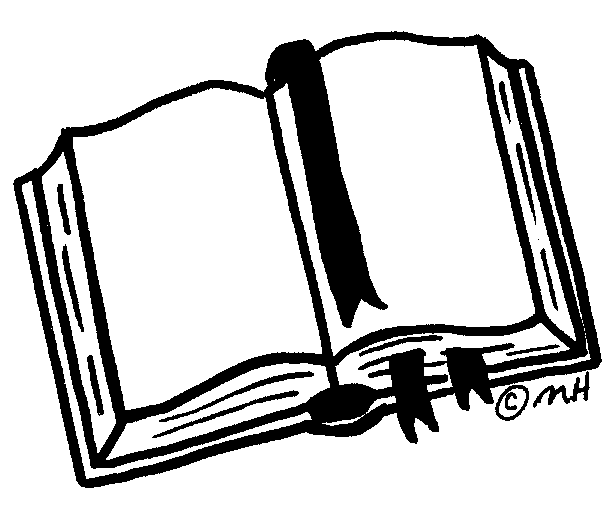 SSR/ARReview ”James Forten”SSR/AR “James Forten”TESTSSR/ARBlood on the RiverSSR/ARBlood on the RiverSSR/ARBlood on the RiverLanguage Arts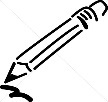 Opinion Writing:Fairness and Equality Computer LABRN 193-195Complete opinion essayRN 190,     RN 201-202  Writing due!! Computer LABRN 199-202Grammar & Vocab TestSpelling            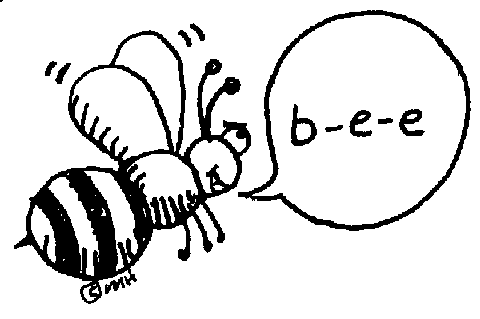 Lesson 15Spelling sentences RN 208Library Today11:30-12:05RN 209-210SpellingTestLesson 15 Math  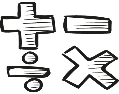 PMT  6.7 & ReviewChapter 6TESTBegin Ch. 7,Lesson 1 &Standards Review Lesson 7.2 PMT& Standards ReviewLesson 7.3 PMT &Standards ReviewScience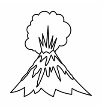 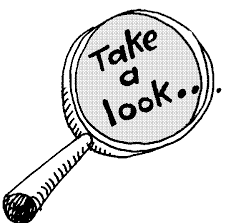 eSTEM to WarhohlAnswer 8.2 History QuestionsMinimum DayeSTEM to WarhohlFinal - Unit TESTFine Arts Friday!History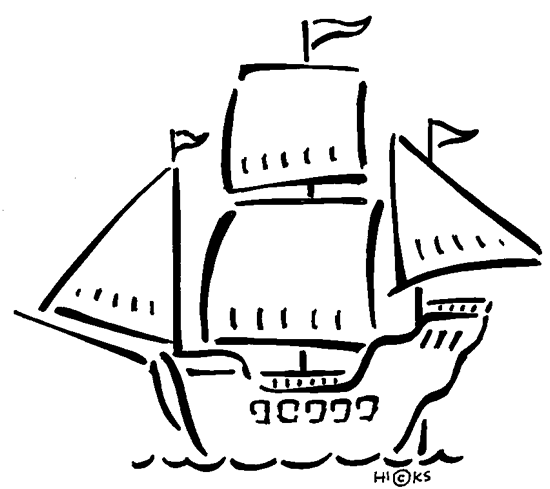 Chapter 8 Les. 2 with PowerPoint. Take notesStates & Caps 1-30 TEST #1Homework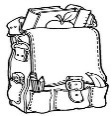 Finish today’s assignments&Read for 20minReading LogFinish today’s assignments&Read for 20minReading LogFinish today’s assignments&Read for 20 minReading LogFinish today’s assignments&Read for 20 minLog & SummaryReading Log and Summary Due!Rdg Log = 4 pts Summary = 6 pts